Приложение к приказу от 13.06.2023 №111/1-дПОЛОЖЕНИЕО ЗАЩИТЕ ДЕТЕЙ ОТ ИНФОРМАЦИИ,ПРИЧИНЯЮЩЕЙ ВРЕД ИХ ЗДОРОВЬЮ И (ИЛИ) РАЗВИТИЮв МБОУ «Калининская СОШ»1. ОБЩИЕ ПОЛОЖЕНИЯ1.1 Использование сети «Интернет» в МБОУ «Калининская СОШ» (далее – ОУ) направлено на решение задач учебно-воспитательного процесса.1.2. Настоящее Положение об ограничении доступа воспитанников к видам информации, распространяемой посредством сети «Интернет», причиняющей вред здоровью и (или) развитию детей, а также не соответствующей задачам образования (далее – Положение) регулирует условия и порядок использования сети «Интернет» в ОУ.1.3. Положение разработано в соответствии с требованиями приказа Минкомсвязи от 16.06.2014 № 161, Методических рекомендаций по ограничению в образовательных организациях доступа обучающихся к видам информации, распространяемой посредством сети "Интернет", причиняющей вред здоровью и (или) развитию детей, а также не соответствующей задачам образования (Минкомсвязи России от 16.05.2019).2. ОРГАНИЗАЦИЯ ИСПОЛЬЗОВАНИЯ СЕТИ «ИНТЕРНЕТ»2.1. Вопросы использования возможностей сети «Интернет» в учебно-воспитательном процессе рассматриваются на педагогическом Совете ОУ. Педагогический Совет разрабатывает Правила использования сети «Интернет» работниками ОУ, которые утверждаются с учетом мнения управляющего Совета заведующей ОУ.2.2. При разработке Правил использования сети «Интернет» педагогический Совет руководствуется:− законодательством Российской Федерации;− опытом целесообразной и эффективной организации  учебно-воспитательного процесса с использованием информационных технологий и возможностей интернета;− интересами воспитанников;− целями образовательного процесса;− Методическими рекомендациями по ограничению в образовательных учреждениях доступа обучающихся к видам информации, распространяемой посредством сети "Интернет", причиняющей вред здоровью и (или) развитию детей, а также не соответствующей задачам образования, утвержденными Минкомсвязи 16.05.2019.2.3. Директор ОУ отвечает за обеспечение эффективного и безопасного доступа к сети «Интернет». Чтобы обеспечить информационную безопасность воспитанников, заведующая назначает ответственного за информационную безопасность.2.4. Ответственный за информационную безопасность:− принимает решение о разрешении/блокировании доступа работников к определенным ресурсам и (или) категориям ресурсов сети «Интернет»;− определяет характер и объем информации, публикуемой на интернет-ресурсах ОУ;− осуществляет действия организационно-административного характера для обеспечения ограничения доступа воспитанников к видам информации, распространяемой посредством сети «Интернет», причиняющей вред здоровью и (или) развитию детей, а также не соответствующей задачам образования. 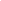 3. КЛАССИФИКАЦИЯ ИНФОРМАЦИОННОЙ ПРОДУКЦИИ3.1. Классификация информационной продукции осуществляется по следующим категориям:· информационная продукция для детей, не достигших возраста шести лет;· информационная продукция для детей в возрасте от шести до двенадцати лет;· информационная продукция, запрещенная для распространения среди детей (Приложение к настоящему Положению).3.1.1. К информационной продукции для детей, не достигших возраста шести лет, может быть отнесена информационная продукция, содержащая информацию, не причиняющую вреда здоровью и (или) развитию детей (в том числе информационная продукция, содержащая оправданные ее жанром и (или) сюжетом эпизодические ненатуралистические изображение или описание физического и (или) психического насилия (за исключением сексуального насилия) при условии торжества добра над злом и выражения сострадания к жертве насилия и (или) осуждения насилия).3.1.2. К информационной продукции для детей в возрасте от шести до двенадцати лет, может быть отнесена информационная продукция, предусмотренная п.3.1.1. настоящего Положения, а также информационная продукция, содержащая оправданные ее жанром и (или) сюжетом:· кратковременные и ненатуралистические изображение или описание заболеваний человека (за исключением тяжелых заболеваний) и (или) их последствий в форме, не унижающей человеческого достоинства;· ненатуралистические изображение или описание несчастного случая, аварии, катастрофы либо ненасильственной смерти без демонстрации их последствий, которые могут вызывать у детей страх, ужас или панику;· не побуждающие к совершению антиобщественных действий и (или) преступлений эпизодические изображение или описание этих действий и (или) преступлений при условии, что не обосновывается и не оправдывается их допустимость и выражается отрицательное, осуждающее отношение к лицам, их совершающим.4.МЕРЫ ЗАЩИТЫ ВОСПИТАННИКОВ ОТ ИНФОРМАЦИИ, ПРИЧИНЯЮЩЕЙ ВРЕД ИХ ЗДОРОВЬЮ И (ИЛИ) РАЗВИТИЮ, НАПРАВЛЕННЫЕ НА ПОВЫШЕНИЕ ОСВЕДОМЛЁННОСТИ ЛИЦ, НАХОДЯЩИХСЯ В МЕСТАХ ОБОРОТА ПРОДУКЦИИ, ЗАПРЕЩЕННОЙ ДЛЯ ДЕТЕЙ.4.1. Ознакомление работников ОУ, в трудовые обязанности которых входит организация и осуществление оборота информационной продукции, с положениями законодательства Российской Федерации о защите детей от информации, причиняющей вред их здоровью и (или) развитию, и настоящим Положением.4.2. Размещение на информационных стендах и на официальном сайте ОУ настоящего Положения и локальных актов, регламентирующих работу в сети «Интернет» и доступ к информации, причиняющей вред здоровью и (или) развитию детей.4.3. Контроль за соответствием содержания и художественного оформления печатных изданий, полиграфической продукции (в том числе обложек для книг), аудиовизуальной продукции, иной информационной продукции, используемой в учебно - воспитательном процессе требованиям, предъявляемым к информационной продукции для детей соответствующей возрастной группы осуществляется педагогическими работниками ОУ в соответствии с их должностными обязанностями и родителями (законными представителями) воспитанников в соответствии с их обязанностями, а также с учётом обозначения категории информационной продукции:• применительно к категории информационной продукции для детей, не достигших возраста шести лет — в виде цифры «0» и знака «плюс»;• применительно к категории информационной продукции для детей, достигших возраста шести лет — в виде цифры «6»и знака «плюс» и (или) текстового предупреждения в виде словосочетания «для детей старше шести лет».5. ПРОЦЕДУРЫ, НАПРАВЛЕННЫЕ НА ПРЕДОТВРАЩЕНИЕ, ВЫЯВЛЕНИЕ И УСТРАНЕНИЕ НАРУШЕНИЙ ЗАКОНОДАТЕЛЬСТВА РОССИЙСКОЙ ФЕДЕРАЦИИ О ЗАЩИТЕ ДЕТЕЙ ОТ ИНФОРМАЦИИ, ПРИЧИНЯЮЩЕЙ ВРЕД ИХ ЗДОРОВЬЮ И (ИЛИ) РАЗВИТИЮ5.1. Назначение работника, ответственного за применение административных и организационных мер защиты детей от информации, причиняющей вред их здоровью и (или) развитию, учитывающих специфику оборота информационной продукции, запрещенной для детей, и за проверку порядка их применения.5.2. Ознакомление работников ОУ с Правилами использования сети «Интернет», настоящим Положением.5.3. Осуществление контроля за использованием ресурсов сети «Интернет» во время образовательного процесса.5.4. Рассмотрение в срок, не превышающий десяти рабочих дней со дня получения, обращений, жалоб или претензий о нарушениях законодательства РФ о защите детей от информации, причиняющей вред их здоровью и (или) развитию.5.5. Создать комиссию по рассмотрению обращений, жалоб или претензий о нарушениях законодательства РФ о защите детей от информации, причиняющей вред их здоровью и (или) развитию из числа работников ОУ в количестве 3 человек (по мере поступления обращений, жалоб или претензий).5.6. Установление в течение десяти рабочих дней со дня получения обращений, жалоб или претензий о наличии доступа детей к информации, запрещенной для распространения среди детей, причин и условий возникновения такого доступа и принятие мер по их устранению.6. ОТВЕТСТВЕННОСТЬ ЗА ПРАВОНАРУШЕНИЯ В СФЕРЕ ЗАЩИТЫ ДЕТЕЙ ОТ ИНФОРМАЦИИ, ПРИЧИНЯЮЩЕЙ ВРЕД ИХ ЗДОРОВЬЮ И РАЗВИТИЮ6.1. Нарушение законодательства РФ о защите детей от информации, причиняющей вред их здоровью и развитию, влечет за собой ответственность в соответствии с действующим законодательством РФ.